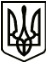 МЕНСЬКА МІСЬКА РАДАВИКОНАВЧИЙ КОМІТЕТРІШЕННЯ28 вересня  2021 року	 м. Мена	  № 279Про погодження річного плану виробництва,транспортування та постачання теплової енергії/надання послуг з постачання теплової енергії та постачання гарячої води на 2021/2022 рікпо місту Мена       Розглянувши лист голови правління АТ «Облтеплокомуненерго»  Щербини  О. Ю. про погодження річного плану виробництва, транспортування та постачання теплової енергії/ надання послуг з постачання теплової енергії  та постачання гарячої води на 2021/2022 рік по місту Мена, керуючись ст. 27 Закону України «Про місцеве самоврядування в Україні», виконавчий комітет Менської міської ради ВИРІШИВ:       1. Погодити річний план виробництва, транспортування та постачання теплової енергії/ надання послуг з постачання теплової енергії  та постачання гарячої води на 2021/2022 рік по місту Мена, наданий АТ «Облтеплокомуненерго»  згідно додатку  до даного рішення.       2. Контроль за виконанням даного рішення покласти на заступника міського голови з питань діяльності виконавчих органів ради С.М.Гаєвого.  Міський голова                                                                     Геннадій ПРИМАКОВ